Муниципальное бюджетное учреждение дополнительного образования «ДЕТСКО – ЮНОШЕСКИЙ ЦЕНТР «ПИЛИГРИМ»имени 37 гвардейского Свирского Краснознаменного воздушно-десантного корпуса» городского округа Самара. Самара, пр. Юных Пионеров , 142, тел. 931 – 77 – 09, e – mail: piligrim-samara @mail.ruСписок Совета ветеранов 37-го гвардейского Свирского Краснознаменного воздушно-десантного корпуса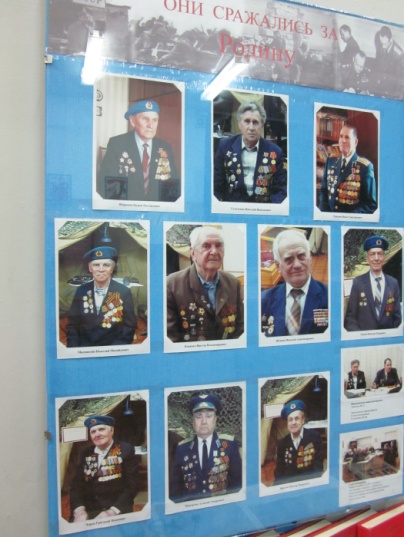 Шарапов Вадим ЕвгеньевичГольченко Николай ВасильевичТеньков Иван ГригорьевичМосквитин Николай МихайловичКовенко Виктор ВладимировичТкачёв Виктор ПетровичКлименков Михаил ПавловичПимерзин Алексей АндреевичКапишников Георгий АнисимовичФеоктистов Алексей СергеевичЧирва Григорий СтепановичФролов Виктор Иванович